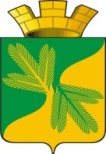 Ханты - Мансийский автономный округ – ЮграСоветский районАДМИНИСТРАЦИЯ ГОРОДСКОГО ПОСЕЛЕНИЯ ТАЁЖНЫЙП О С Т А Н О В Л Е Н И Е 25 мая  2023 года						                                                     № 69 О внесении изменений в постановление администрации городского поселения Таежный от 30.11.2022 № 252 «Об утверждении порядка определения платы за оказание услуг муниципальными учреждениями городского поселения Таежный для граждан и юридических лиц»В соответствии с постановлением Правительства Ханты-Мансийского автономного округа – Югры от 10.02.2023 № 51-п «О едином перечне прав, льгот, социальных гарантий и компенсаций в Ханты- Мансийском автономном округе – Югре гражданам Российской Федерации, принимающим участие в специальной военной операции, и членам их семей», Уставом городского поселения Таёжный:1. Внести в постановление администрации городского поселения Таежный от 30.11.2022 № 252 «Об утверждении порядка определения платы за оказание услуг муниципальными учреждениями городского поселения Таежный для граждан и юридических лиц» (далее – Постановление), следующие изменения:1.1. Порядок определения платы за оказание услуг муниципальными учреждениями городского поселения Таёжный для граждан и юридических лиц, утвержденный Постановлением, дополнить пунктом 2.1.1. следующего содержания:«2.1.1. Детям граждан, принимавших (принявших) участие в специальной военной операции перечень услуг в сфере культуры и спорта предоставляется бесплатно.».  2. Разместить настоящее постановление на официальном сайте городского поселения Таежный3. Постановление вступает в силу с даты подписания.Глава городского поселения Таёжный                          		                            А.Р. Аширов            